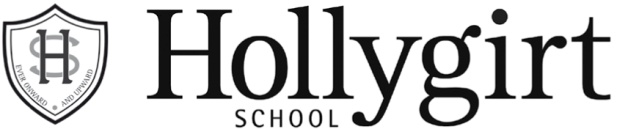 Application Form Part II – Employment Details and ExperienceEducation, Training and QualificationsEmployment or Other Work ExperiencePlease start with your most recent position first and work backwards throughout your career.Please continue on an additional sheet if requiredPersonal Statement to support your applicationPlease explain how your skills and experience meet the requirements of the post.  Give your reasons for applying.Rehabilitation of Offenders Act 1974ReferencesDeclarationI declare that the information I have given in my application is to the best of my knowledge, true and complete.I understand that if in the opinion of Hollygirt School my references prove unsatisfactory or if I have provided misleading, inaccurate or false information or withheld relevant information during my interview(s), any offer of employment may subsequently become void.  If I have been appointed, I may be dismissed without notice.Name:Secondary, Higher and Further EducationPlease give details of educational establishments attended since the age of eleven.  Please indicate subjects studied and grades/qualifications gained.  If applicable include the class of degree and any distinctions gained.  Secondary, Higher and Further EducationPlease give details of educational establishments attended since the age of eleven.  Please indicate subjects studied and grades/qualifications gained.  If applicable include the class of degree and any distinctions gained.  Secondary, Higher and Further EducationPlease give details of educational establishments attended since the age of eleven.  Please indicate subjects studied and grades/qualifications gained.  If applicable include the class of degree and any distinctions gained.  Secondary, Higher and Further EducationPlease give details of educational establishments attended since the age of eleven.  Please indicate subjects studied and grades/qualifications gained.  If applicable include the class of degree and any distinctions gained.  DatesDatesName of School / College / UniversitySubjects / Qualifications FromToName of School / College / UniversitySubjects / Qualifications Professional QualificationsPlease give details of awarding body or institute and examinations passed.Professional QualificationsPlease give details of awarding body or institute and examinations passed.Professional QualificationsPlease give details of awarding body or institute and examinations passed.Professional QualificationsPlease give details of awarding body or institute and examinations passed.Current StudyAre you currently studying for any examinations or qualifications?  Please give details of course and study method.Current StudyAre you currently studying for any examinations or qualifications?  Please give details of course and study method.Current StudyAre you currently studying for any examinations or qualifications?  Please give details of course and study method.Current StudyAre you currently studying for any examinations or qualifications?  Please give details of course and study method.Training CoursePlease give details and dates of training course attended in the last two years (continue on separate page if necessary).Training CoursePlease give details and dates of training course attended in the last two years (continue on separate page if necessary).Training CoursePlease give details and dates of training course attended in the last two years (continue on separate page if necessary).Training CoursePlease give details and dates of training course attended in the last two years (continue on separate page if necessary).DatesDatesName & Addressof employers, voluntary body or organisationIf a school, maintained or independent?Job TitleDescription of PositionBriefly describe the job, your main activities and any major achievementsSalary(and other benefits including London Weighting or state if unpaid)Reason for LeavingFromToName & Addressof employers, voluntary body or organisationIf a school, maintained or independent?Job TitleDescription of PositionBriefly describe the job, your main activities and any major achievementsSalary(and other benefits including London Weighting or state if unpaid)Reason for LeavingUnder the Rehabilitation of Offenders Act 1974 (Amendment Order 1986) and regulations issued by the Home Office, the School has a duty to ensure that a Criminal Records Bureau check (Disclosure) for possible criminal convictions is undertaken for all those who apply for positions that give substantial access to children.  Applicants are not entitled to withhold information about cautions or convictions which for other purposes would be "spent" under the provisions of the Act.  Have you been cautioned, convicted or found guilty of any offence by any Court (even if you were only placed on probation or conditionally discharged)?  Answering 'yes' does not necessarily bar you from appointment.  Every application is considered on its own merits.If yes, please give details of court, charge and sentence below:Please confirm by your signature that you have no objection to a Disclosure and Barring Service (CRB) check being carried out before an appointment is confirmed.  A refusal would prevent further consideration of your application.Please give details of two professional referees preferably including your current or last employer.Please give details of two professional referees preferably including your current or last employer.Please give details of two professional referees preferably including your current or last employer.Reference 1Reference 2Name:Position:Address:Telephone Number:Email Address: Please tick if you would prefer us not to contact your current employer without your consent Please tick if you would prefer us not to contact your current employer without your consent Please tick if you would prefer us not to contact your current employer without your consentSigned:Date: